AUTORIZAÇÃOPara publicação de trabalho na Revista Cenas Educacionais, periódico semestral produzido pelo Departamento de Ciências Humanas, Campus VI, da Universidade do Estado da Bahia (UNEB)Eu, MARLON MESSIAS SANTANA CRYZ, da Instituição UNIVERSIDADE DO ESTADO DA BAHIA – CAMPUS XII, e-mail marlonmessias@hotmail.com , autorizo a publicação do artigo EDUCAÇÃO FÍSICA E DANÇA: PROPOSIÇÕES E POSSIBILIDADES NA ESCOLA, de minha autoria, se aprovado pelo Conselho e selecionado pelo Comitê Editorial da Revista Cenas Educacionais. Estou ciente dos termos da declaração de direito autoral propostos pela Revista e relacionados a seguir: Autores que publicam nesta revista concordam com os seguintes termos:a.     Autores mantém os direitos autorais e concedem à Revista o direito de primeira publicação, com o trabalho simultaneamente licenciado sob a Creative Commons Attribution License, permitindo o compartilhamento do trabalho com reconhecimento da autoria e da publicação inicial nesta revista.b.    Autores têm autorização para assumir contratos adicionais separadamente, para distribuição não-exclusiva da versão do trabalho publicada nesta revista (ex.: publicar em repositório institucional ou como capítulo de livro), com reconhecimento de autoria e da publicação inicial nesta revista.c.     Autores têm permissão para distribuir seu trabalho online (ex.: em repositórios institucionais ou na sua página pessoal) a qualquer ponto antes ou durante o processo editorial, já que isso pode gerar alterações produtivas, bem como aumentar o impacto e a citação do trabalho publicado.Local  Guanambi – Bahia,  Data 16 de julho de 2019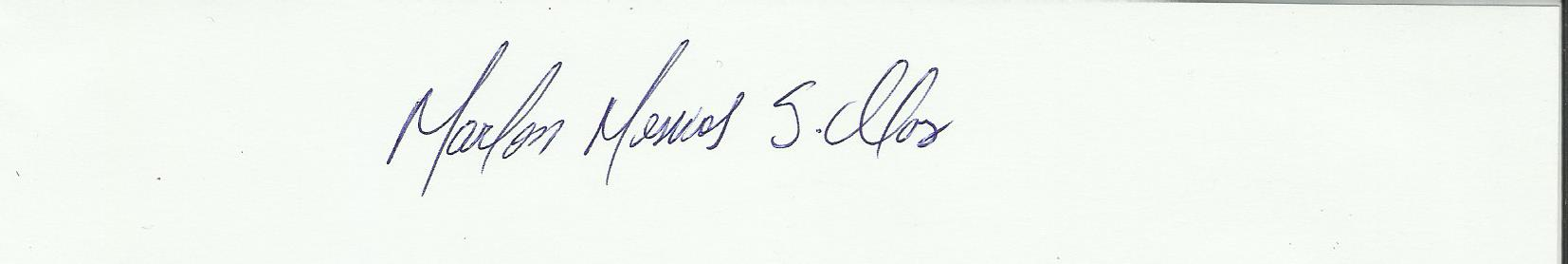 